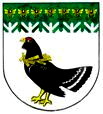 от 30 марта 2020 года  № 138О наделении муниципального учреждения дополнительного образования «Мари-Турекский центр дополнительного образования» правом по оценке выполнения нормативов испытаний (тестов) Всероссийского физкультурно-спортивного комплекса «Готов к труду и обороне» (ГТО)В соответствие с частью 3 статьи 31.2 Федерального закона от 4 декабря 2007 г. N 329-ФЗ «О физической культуре и спорте в Российской Федерации», в целях организации и проведения тестирования населения по выполнению нормативов испытаний (тестов) Всероссийского физкультурно-спортивного комплекса «Готов к труду и обороне» (ГТО), администрация Мари-Турекского муниципального района Республики Марий Эл  п о с т а н о в л я е т:1. Наделить муниципальное учреждение дополнительного образования «Мари-Турекский центр дополнительного образования» правом по оценке выполнения нормативов испытаний (тестов) Всероссийского физкультурно-спортивного комплекса «Готов к труду и обороне» (ГТО).2. Директору муниципального учреждения дополнительного образования «Мари-Турекский центр дополнительного образования» организовать работу центра тестирования по выполнению нормативов испытаний (тестов) Всероссийского физкультурно-спортивного комплекса «Готов к труду и обороне» (ГТО).3. Руководителю Финансового управления администрации Мари-Турекского муниципального района обеспечить финансирование деятельности центра тестирования в рамках средств бюджета предусмотренного на соответствующие цели.4. Настоящее постановление подлежит опубликованию в районной газете «Знамя» и размещению на официальном сайте Мари-Турекского муниципального района в информационно-телекоммуникационной сети «Интернет».5. Контроль за исполнением настоящего постановления возложить на заместителя главы администрации Мари-Турекского муниципального района Г.Н.Пехпатрову.МАРИЙ ЭЛ РЕСПУБЛИКЫНМАРИЙ ТУРЕК МУНИЦИПАЛЬНЫЙ РАЙОНЫНАДМИНИСТРАЦИЙЖЕАДМИНИСТРАЦИЯМАРИ-ТУРЕКСКОГО МУНИЦИПАЛЬНОГО РАЙОНАРЕСПУБЛИКИ МАРИЙ ЭЛАДМИНИСТРАЦИЯМАРИ-ТУРЕКСКОГО МУНИЦИПАЛЬНОГО РАЙОНАРЕСПУБЛИКИ МАРИЙ ЭЛПУНЧАЛПОСТАНОВЛЕНИЕПОСТАНОВЛЕНИЕГлава администрацииМари-Турекскогомуниципального районаС.Ю.Решетов